18.05.2024 Завтрак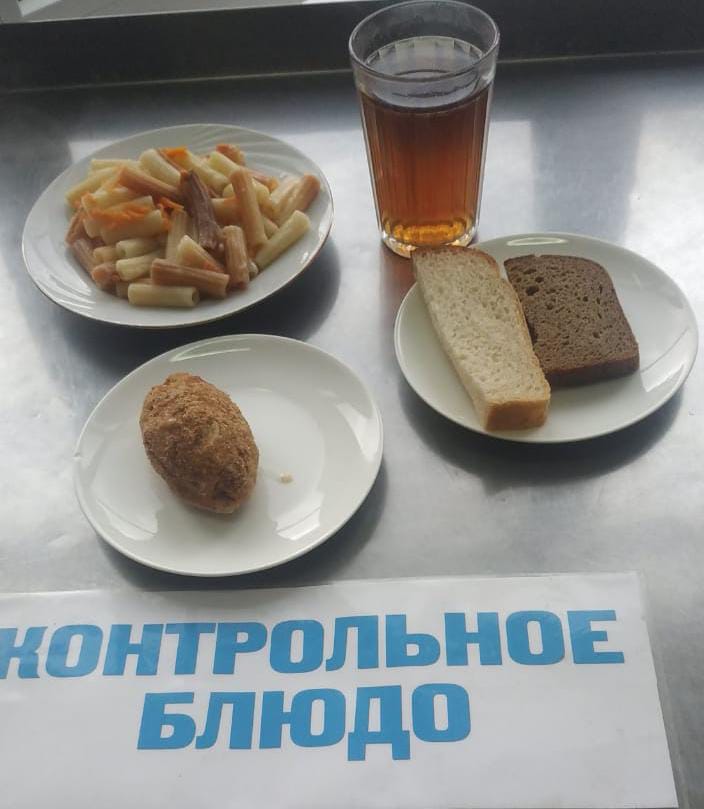 18.05.2024 Обед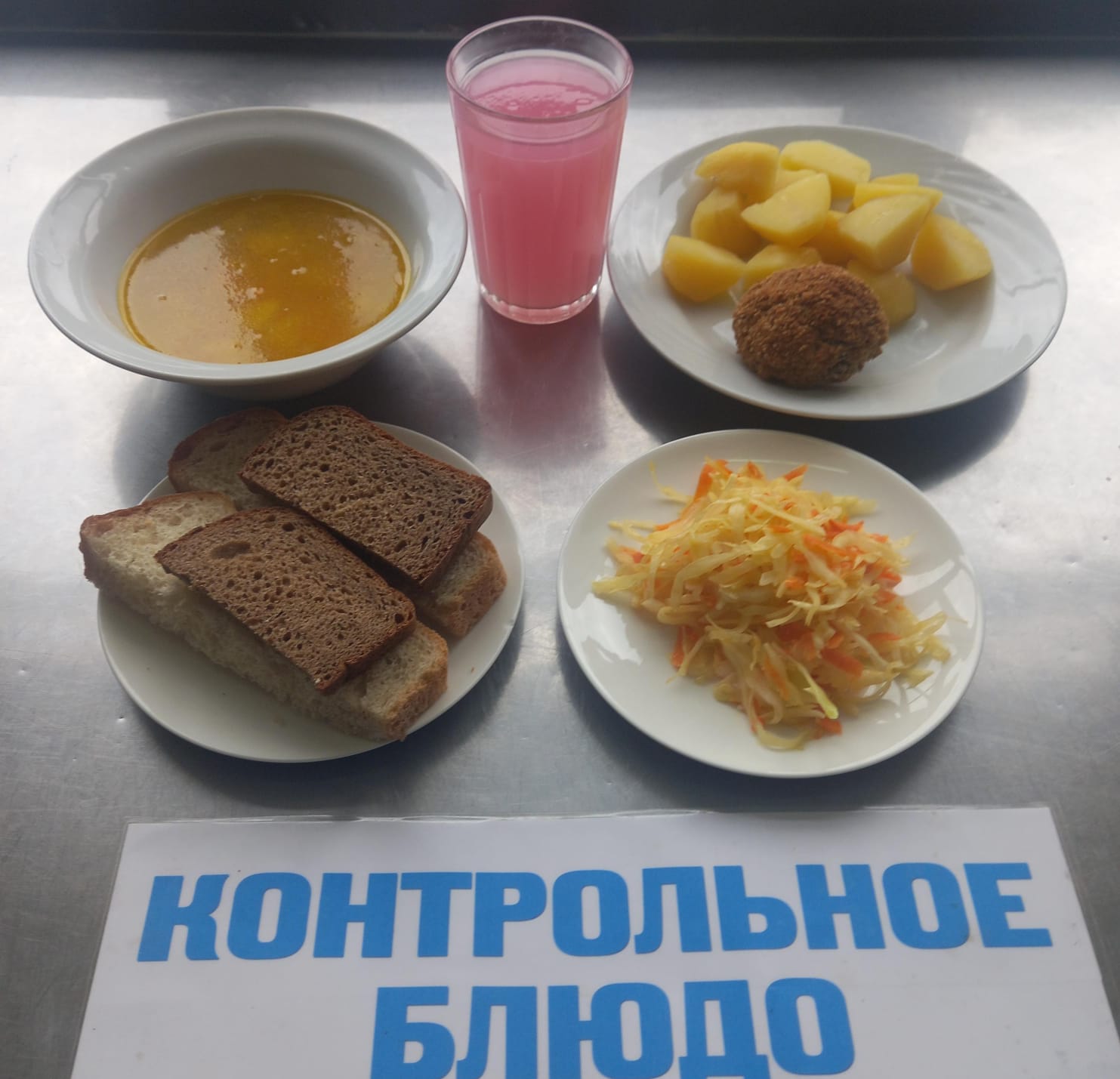 